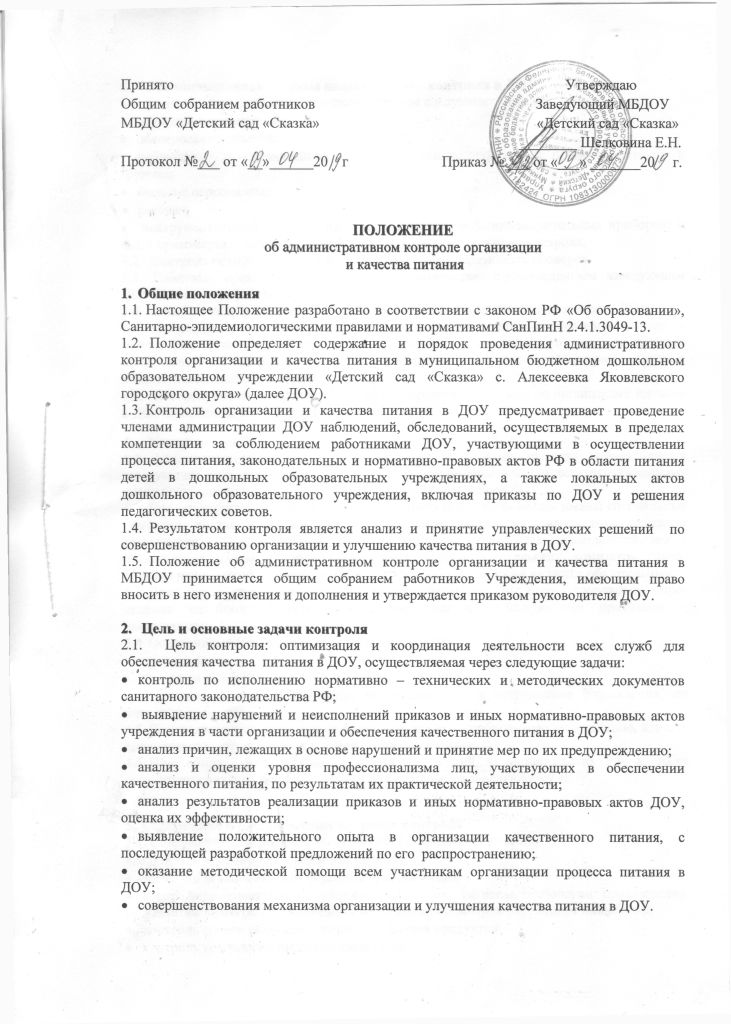 Организационные методы виды и формы  контроля в ДОУКонтроль осуществляется с использованием следующих методов: изучение документации; обследование объекта; наблюдение за организацией производственного процесса и процесса питания в группах;беседа с персоналом;ревизия; инструментальный метод (с использованием контрольно-измерительных приборов) и иных правомерных методов, способствующих достижению цели контроля.3.2.  Контроль осуществляется в виде плановых или оперативных проверок.3.3.  Плановые  проверки осуществляются в соответствии с утвержденным  заведующим  ДОУ планом - графиком на учебный год. 3.4. Нормирование и тематика контроля находятся в компетенции заведующего ДОУ.3.5. Оперативные проверки проводятся с целью получения информации о ходе и результатах организации питания в ДОУ. Результаты оперативного контроля требуют оперативного выполнения предложений и замечаний, которые сделаны проверяющим в ходе изучения вопроса проверяющим.3.6. По совокупности вопросов, подлежащих проверке, контроль по организации питания в ДОУ проводится в виде тематической проверки.Компетенция ДОУ   Административный контроль организации и качества питания осуществляется заведующим ДОУ, старшим воспитателем в рамках полномочий, согласно утвержденному плану контроля, или в соответствии с  приказом заведующего ДОУ. Для осуществления некоторых видов контроля могут быть организованы специальные комиссии, состав и полномочия которых определяются и утверждаются приказом заведующего ДОУ. К участию в работе комиссий, в качестве наблюдателей, могут привлекаться члены Управляющего совета, членов родительских комитетов групп. Участие членов профсоюзного комитета ДОУ в работе комиссий является обязательным. Лица, осуществляющие контроль на пищеблоке должны быть  здоровыми,  прошедшие медицинский осмотр в соответствии с действующими приказами и инструкциями.  Основаниями для проведения контроля являются:план-график;приказ по МБДОУ;обращение родителей (законных представителей) и сотрудников Учреждения, по поводу нарушения. Контролирующие лица имеют право запрашивать необходимую информацию, изучать документацию, относящуюся к вопросу питания заранее. При обнаружении в ходе контроля нарушений законодательства РФ в части организации питания дошкольников, о них сообщается заведующему ДОУ.Содержание и распределение вопросов контроля 5.1. Содержание контроля определяется следующими вопросами: контроль за рационом и режимом питания;контроль за выполнением нормативов по питанию;контроль документации по вопросам  санитарии,  гигиены, технологии  производства,  результатам  бракеража, ежедневных медицинских осмотров работников пищеблока;контроль сроков годности и условий хранения продуктов;контроль технологии приготовления пищи;контроль поточности технологических процессов; контроль готовой продукции;контроль санитарно-технического состояния пищеблока;контроль за состоянием здоровья, соблюдением правил личной гигиены  персонала, гигиеническими знаниями и навыками персонала пищеблока;контроль за приемом пищи детьми;контроль выполнения муниципальных контрактов на поставку продуктов питания.Документация для контроля за качеством питания примерное 10-дневное цикличное меню;технологические карты;журнал входного контроля пищевых продуктов, производственного сырья и контроля  документов, подтверждающих качество и безопасность пищевых продуктов;журнал регистрации температурно-влажностного режима в складских помещениях и  холодильных шкафах;журнал регистрации бракеража готовых блюд;журнал реализации скоропортящихся продуктов;журнал ежедневного учета питания детей;   журнал С-витаминизации пищи;журнал контроля состояния здоровья персонала пищеблока;медицинские книжки персонала (единого образца);журнал аварийных ситуаций;результаты лабораторно-инструментального контроля, проводимого лабораторией Роспотребнадзора;ветеринарные документы на скоропортящиеся продукты (Меркурий ХС)накопительная ведомость;акты снятия остатков продуктов питания;муниципальные контракты на поставку продуктов питания.журнал складского учета продуктов;акты приема продуктов